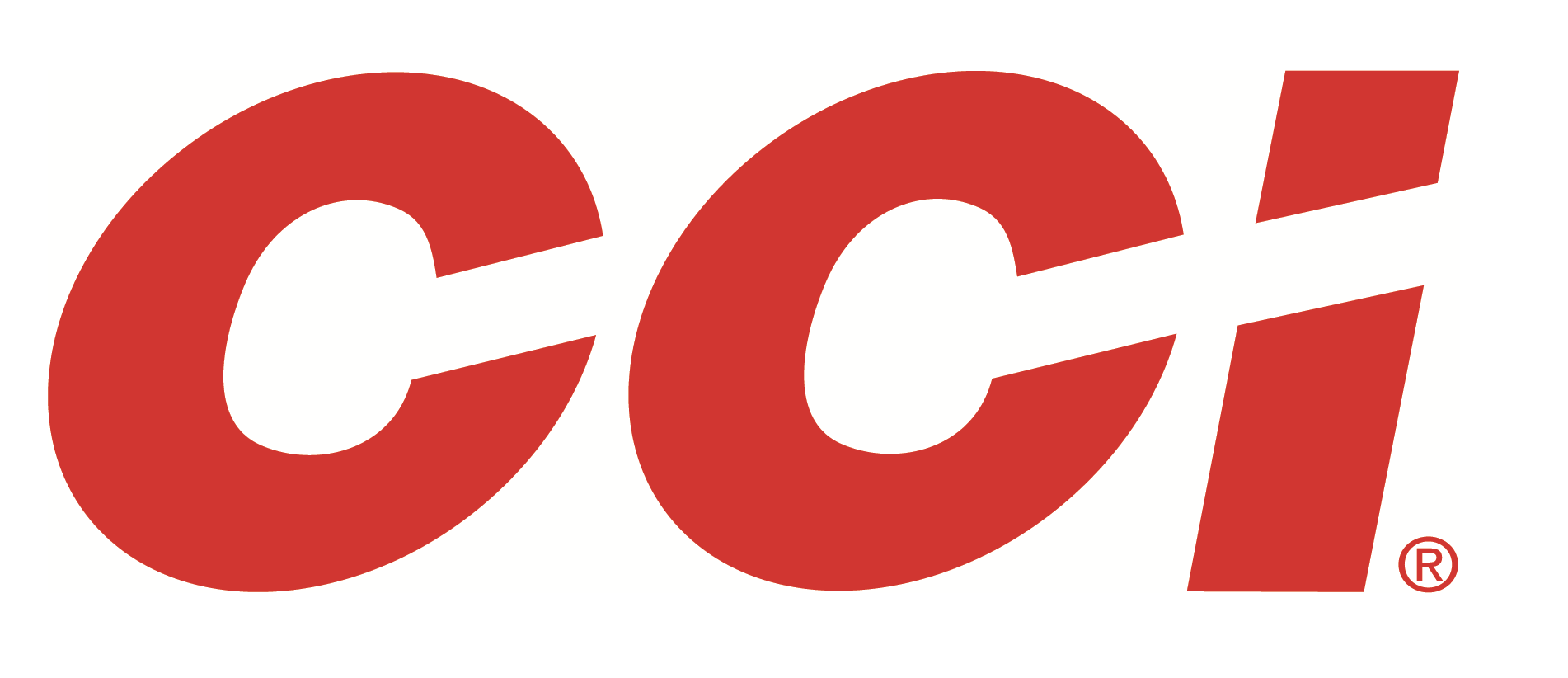 FOR IMMEDIATE RELEASECCI Releases New Clean-22 Hyper Velocity 22 LR Rimfire AmmunitionLEWISTON, Idaho – August 17, 2023 – CCI launches a new product for 2023: Clean-22 Hyper Velocity. Now CCI shooters can get all the benefits of exclusive Clean-22 technology with the flat trajectories and power of an extreme-velocity load. New CCI Clean-22 Hyper Velocity clocks in at 1,550 fps, while the advanced polymer coating on the 31-grain, lead, round-nose bullet reduces fouling, especially in suppressed rimfires.Clean-22 Hyper Velocity | CCI (cci-ammunition.com)“By adding the Clean-22 Hyper Velocity to the lineup we now have a load in all common and popular muzzle-velocity windows,” said CCI’s Product Director Jason Slinkard. “This new SKU rounds off the Clean-22 product family. Customers are looking for variety, and CCI has always delivered. Shooters were often asking for a high velocity option in this product line, and this purple stuff is it!”New CCI Clean-22 Hyper Velocity’s purple polymer bullet coating reduces lead fouling in the barrel without leaving residue. This also cuts lead buildup in suppressors 60 to 80 percent. It’s round-nose bullet utilizes optimized bullet geometry for improved accuracy. This ultra high-velocity loading reliably functions in semi-automatic firearms. It’s available in 50-count boxes; MSRP: $10.99.For more information on all products from CCI Ammunition or to shop online, go to www.cci-ammunition.com. Press Release Contact: JJ ReichSenior Manager – Press RelationsE-mail: VistaPressroom@VistaOutdoor.comAbout CCI AmmunitionDick Speer founded Cascade Cartridge, Inc. in 1951 next to the Snake River in Lewiston, Idaho. The company manufactured and marketed centerfire primers for government use in its infancy. CCI now develops them for sporting applications as part of Vista Outdoor and is the world leader in rimfire products. The company also produces industrial powerloads and Blazer ammunition. CCI is part of Vista Outdoor Inc., an outdoor sports and recreation corporation.